Ordne die Argumente den Fächern der Kommode zu!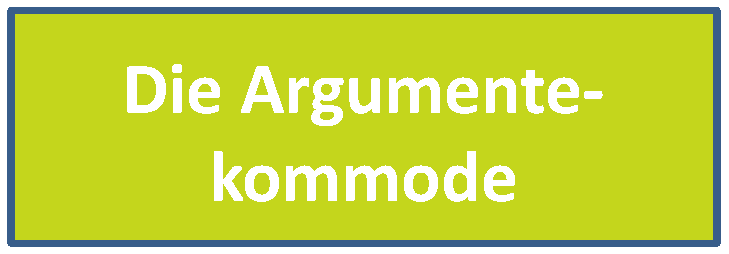 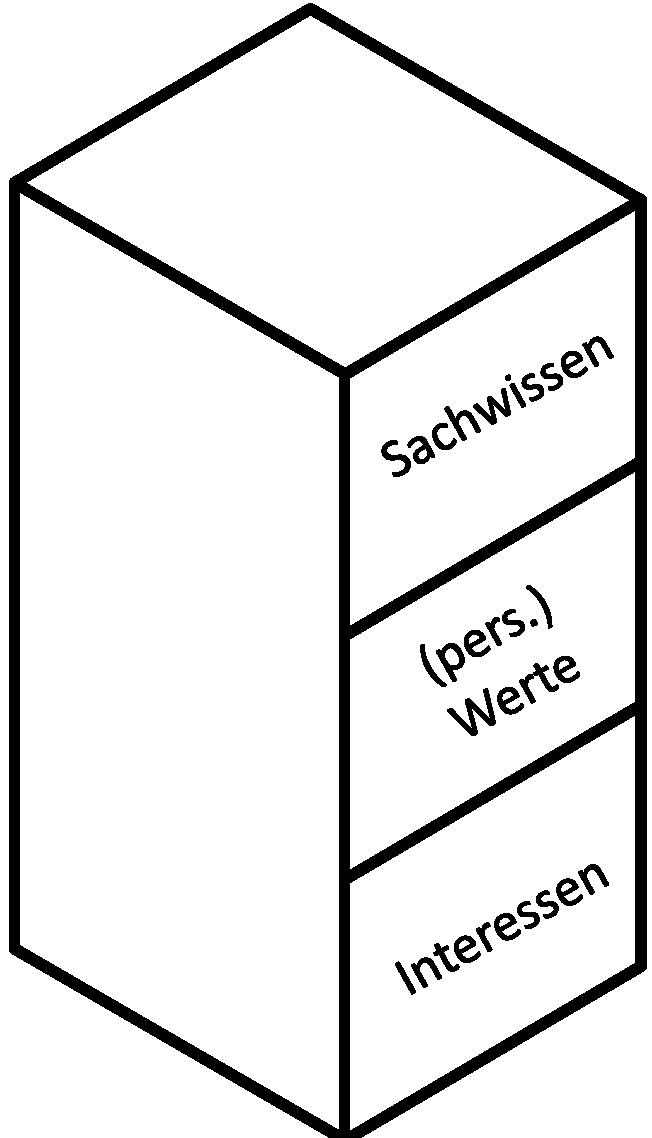 Die Argumente- kommodeINFORMATION:Nach diesen Richtlinien werden die Argumente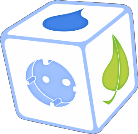 zugeordnet:Hier kommen Argumente hin, die du verwendest,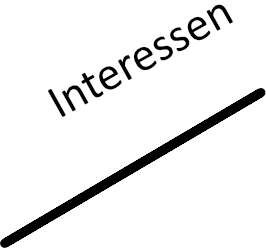 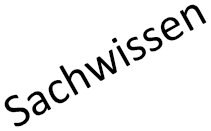 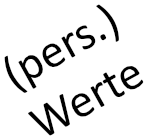 weil sie „objektiv“ sind und Sachwissen beinhalten.Hier kommen Argumente hin, die zu persönlichenoder gesellschaftlichen Werten zählen; die duverwendest, weil es z.B. dir persönlich wichtig ist,ein Produkt zu kaufen, das fair erzeugt worden isto.ä.Hier kommen Argumente hin, die du verwendest,weil es z.B. als Verkäufer in deinem Interesse liegt,dass die Kunden DEIN Produkt kaufen, damit duGewinn machst.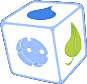 